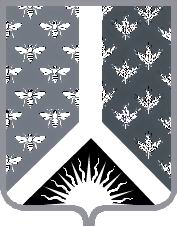 СОВЕТ НАРОДНЫХ ДЕПУТАТОВ НОВОКУЗНЕЦКОГО МУНИЦИПАЛЬНОГО РАЙОНАР Е Ш Е Н И Еот 20 августа 2015 года № 121-МНПАО внесении изменения в приложение к решению Совета народных депутатов Новокузнецкого муниципального района от 19.12.2014 № 84-МНПА «Об утверждении Прогнозного плана (программы) приватизации муниципального имущества Новокузнецкого муниципального района на 2015 год»Принято Советом народных депутатовНовокузнецкого муниципального района19 августа 2015 года1. Внести в приложение к решению Совета народных депутатов Новокузнецкого муниципального района от 19.12.2014 № 84-МНПА «Об утверждении Прогнозного плана (программы) приватизации муниципального имущества Новокузнецкого муниципального района на 2015 год» изменение, дополнив таблицу раздела 2 строкой следующего содержания:2. Настоящее Решение вступает в силу со дня, следующего за днем его официального опубликования.Председатель Совета народных депутатов Новокузнецкого муниципального района                                                                            Е. В. Зеленская  Глава Новокузнецкого муниципального района                                                                             Е. А. Манузин12.Отдельно стоящее нежилое зданиеКемеровская область, Новокузнецкий район,с. Бедарево, ул. Зеленая, № 16 201,1 кв. м.3 квартал